Conditional Probability - AnswersJune 2016 Mathematics Advanced Paper 1: Statistics 1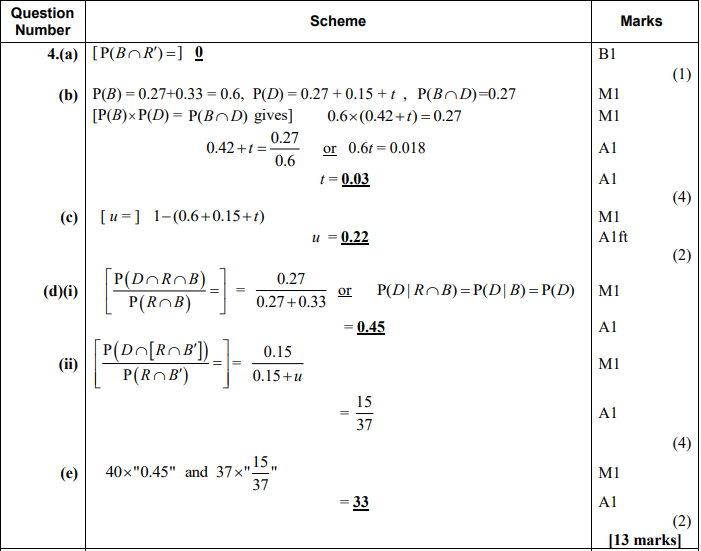 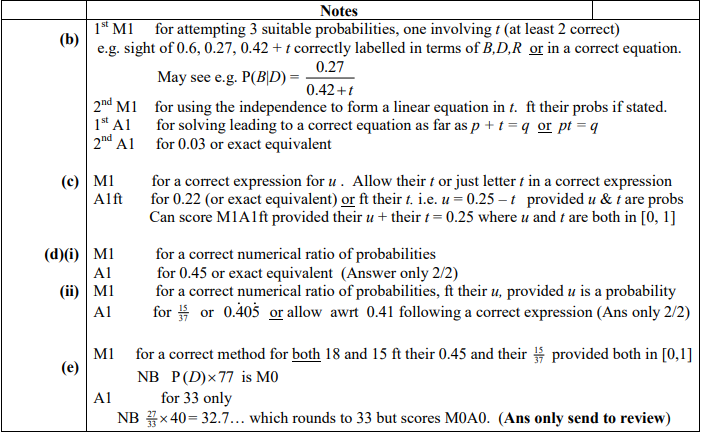 June 2015 Mathematics Advanced Paper 1: Statistics 1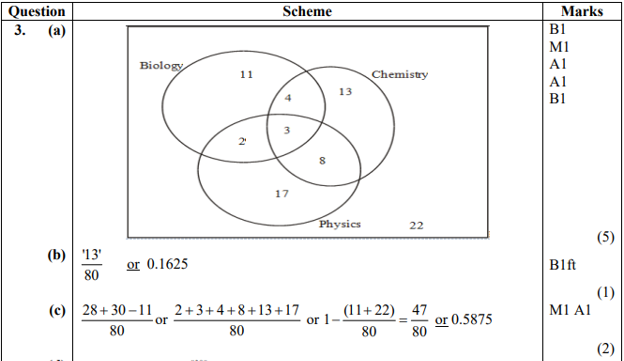 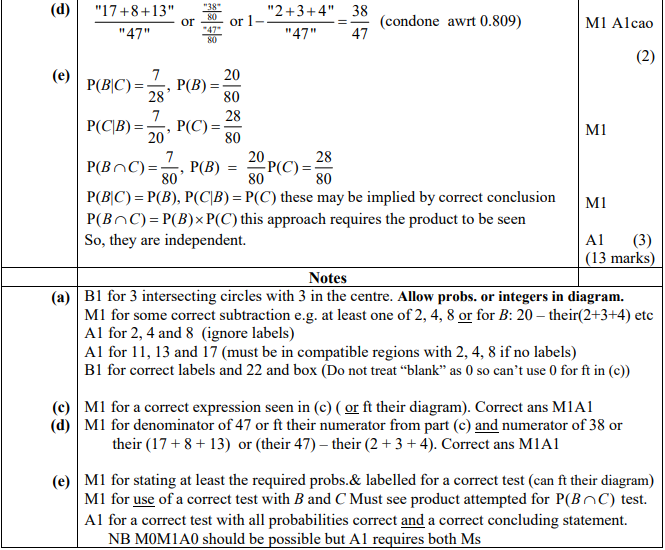 May 2014 Mathematics Advanced Paper 1: Statistics 1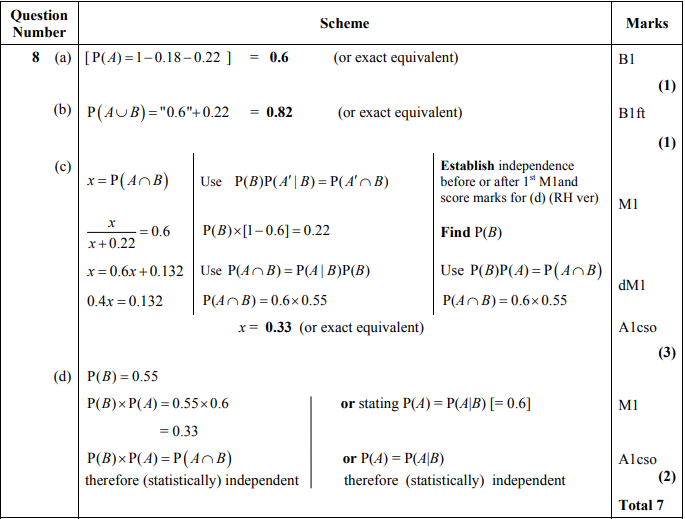 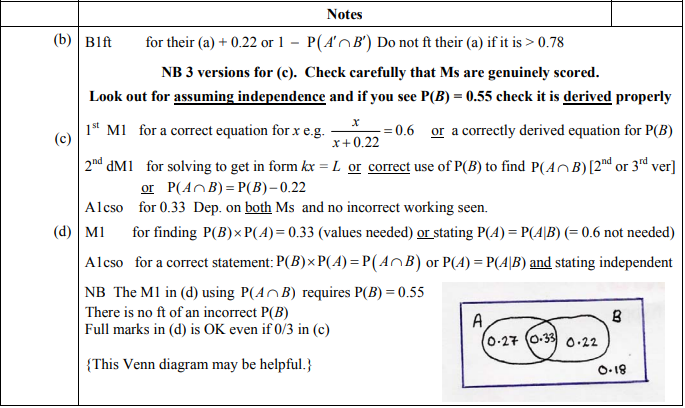 Jan 2013 Mathematics Advanced Paper 1: Statistics 1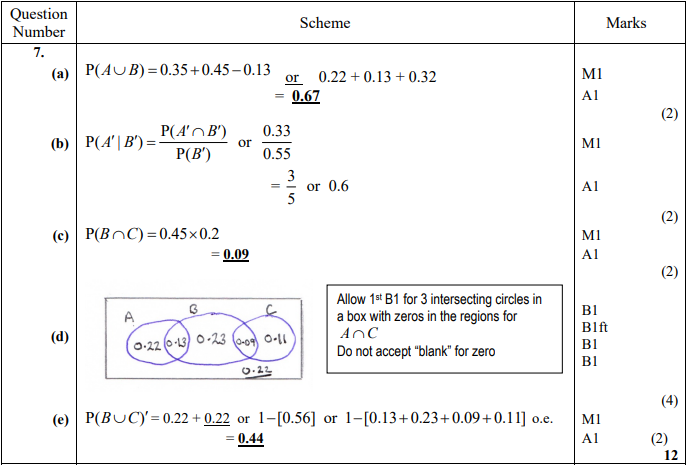 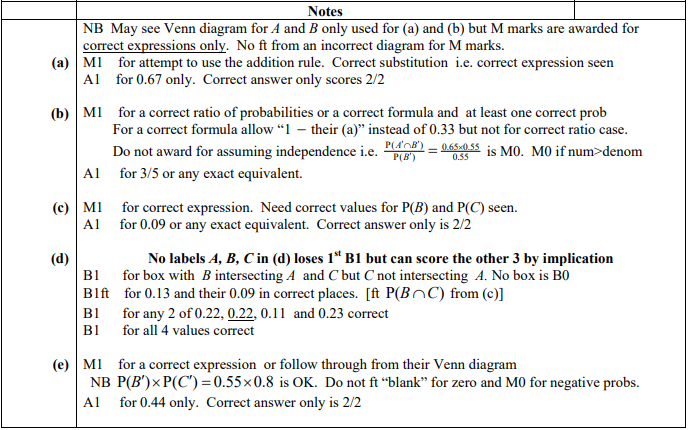 May 2010 Mathematics Advanced Paper 1: Statistics 1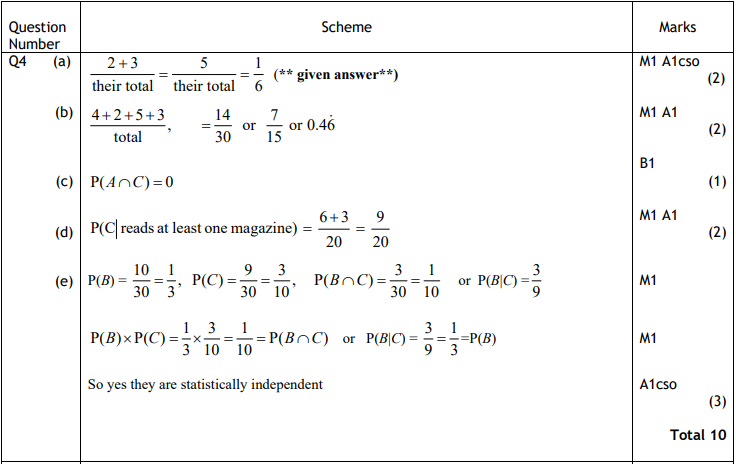 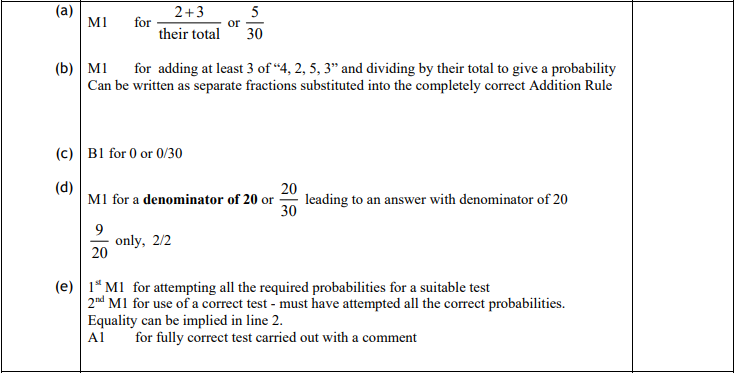 